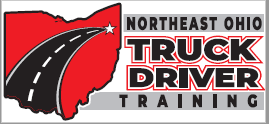 NORTHEAST OHIO TRUCK DRIVER TRAINING, LLC11818 MAHONING AVENUE • NORTH JACKSON, OH  44451(330)538-7108                             APPLICATION FORMComplete the application form below to register today.Apply for Truck Driver Training:				Date: 	Class A   	Class B	 	Name:First					Middle				LastDate of Birth:Weight:  Height:Current Address:Street				State				ZipPrevious Address:Street				State				ZipHome Phone  	Cell Phone  Email: 	Emergency Contact:  How did you “First” hear about NEO Truck Driver Training?What prompted you to call NEOTDT? PERSONAL INFORMATIONAs of today, are you:Single 	Married Number of children in your household   Ages: Do you have a checking account?  Yes    No Do you have a savings account?  Yes   No What yearly income are you expecting to earn in your new career? Driver’s License InformationHave you had a valid driver’s license for the last 12 months?  Yes   No License Number		State		Class		EndorsementsExpiration Date: List ANY violations in the past 5 years:Have your license ever been suspended?	Yes 	No Have you had one or more DUI’s and/or Reckless Operation? Yes  No Have you EVER held a driver’s license in another state and/or country?  Yes   No EDUCATIONAL INFORMATIONDo you have a High School diploma?  Yes   No 	If yes, what year did you receive it and in what State?  	Highest grade completed: College: 	Last Date Attended: Name and Address of High School Attended: What school(s) have you attended since high school? Have you ever had a student loan? Yes   No MILITARY INFORMATIONWhat branch did you serve? 	Status: Active  Reserves Type of discharge:  If discharge other than honorable, please explain:Can you provide a copy of your DD214?  Yes   No 	Dates Served from  To CRIMINAL HISTORYHave you ever been convicted of a Felony?   Yes  No  Have you ever been convicted of a misdemeanor?  Yes  No  Do currently have any pending charges? Yes  No  PERSONAL HEALTHHave you ever failed a Drug test or used illegal substance?	Yes  No Can you pass a Drug test? Yes  No Have you ever been in drug or alcohol rehabilitation? Yes  No Are you currently on any medications? Yes  No Do you have any physical limitations? Yes  No Have you ever been refused employment due to your health? Yes  No Have you ever been injured on the job?  Yes   No Have you ever been or are you currently on worker’s compensation and/or SSI?  Yes  No Have you ever filed a lawsuit against a company for whom you have worked?  Yes  No Do you presently have an open worker’s compensation case?  Yes  No Please list any and all surgeries or hospitalizations, by year, you have had: Do you have a history of the following:Less than 20/40 vision or any other vision problems? Yes  No Color blindness? Yes  No PERSONAL HEALTH          ContinuedBack problems? Yes  No Shoulder, elbow, wrist or other arm problems? Yes  No Epilepsy, seizures, fainting or dizzy spells? Yes  No Sleeping disorder or sleep apnea? Yes  No Hernia? Yes  No Hearing impairment? Yes  No Heart trouble and/or high blood pressure? Yes  No Head or spinal injuries?  Yes  No Emotional or nervous problems? Yes  No Stomach Ulcers or acid reflux issues? Yes  No Diabetes? Yes  No Explain any questions answered “YES” from previous.EMPLOYMENT INFORMATIONCurrent / Last Employer : Dates of employment, Month / Year to Month / Year:	Address:Reason for leaving: Previous Employer:  Dates of employment, Month / Year to Month / Year:	Reason for leaving: Previous Employer:	Dates of employment, Month / Year to Month / Year:	Reason for leaving: By checking* I AGREE – I UNDERSTAND BY COMPLETING THIS APPLICATION, NEO TRUCK DRIVER TRAINING, LLC (NEOTDT) IS UNDER NO OBLIGATION TO ACCEPT ME, NOR AM I UNDER OBLIGATION TO NEOTDT.  I HEREBY AUTHORIZE NEO TDT TO RESEARCH MY EMPLOYMENT, EDUCATIONAL, CREDIT, MEDICAL, MILITARY, CRIMINAL AND DRIVING HISTORY AND MAINTAIN A PERMANENT STUDENT RECORD.  THE CONTENTS OF WHICH MAY BE MADE AVAILABLE AT THE DISCRETION OF NEOTDT TO PROSPECTIVE EMPLOYERS OR GOVERNMENTAL AGENCIES.  IT IS ALSO AGREED AND UNDERSTOOD THAT THE ANSWERS TO THE FOREGOING QUESTIONS HAVE BEEN SUPPLIED BY ME ARE TRUE AND CORRECT TO THE BEST OF MY KNOWLEDGE, AND THAT MY MISREPRESENTATION OF INFORMATION GIVEN ABOVE SHALL BE CONSIDERED AN ACT OF DISHONESTY.SIGNATURE 			DATE 